Publicado en México el 09/06/2021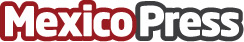 MMA Latam da a conocer su agenda de iniciativas en MéxicoCon el objetivo de conectar a través del conocimiento, MMA Latam da a conocer la agenda de iniciativas impulsadas en MéxicoDatos de contacto:Geraldine MartellDirectora de Cuentas+54911531428Nota de prensa publicada en: https://www.mexicopress.com.mx/mma-latam-da-a-conocer-su-agenda-de Categorías: Internacional Nacional Marketing Emprendedores E-Commerce http://www.mexicopress.com.mx